Epitafium Przechodniu idź i powiedz Walczącej StolicyŻe  my z Kampinosu  szliśmy by bronić WarszawyI tu pod Dworcem Gdańskim oddaliśmy życieNie dla odznaczeń  medali czy sławyUmierając wpatrzeni w płonącą WarszawęWierzyliśmy do końca ,że to nasze życieZłożone na ołtarzu walecznemu miastuPrzyniesie  WOLNOŚĆ (  a przyszła  ....... zaraza !!!!! )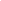 